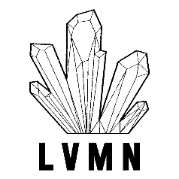 Geachte standhouders.De 2023 editie van onze beurzen in De Bilt en Maastricht onder de vleugels van onzeLapidaristen Vereniging Midden Nederland komen er weer aan!Zondag 17 september a. s. start de 14e editie van de mineralen en fossielenbeurs.Locatie: H. F. Witte Cultureel Centrum, Henri Dunantplein 4, 3731 CL De Bilt..Op zaterdag 11 november en zondag 12 november a.s. starten we ook een nieuwe twee dagelijkse internationale mineralen, fossielen en sieradenbeurs in het MECC Maastricht voor de eerste keer.Locatie: MECC Maastricht, Forum 100, 6229 GV Maastricht. Zie voor meer informatie www.mecc.nl Nieuwe locatie! MECC Maastricht is al enige tijd een gekoesterde wens die in samenspraak met enkele vaste standhouders tot stand kwam. tactisch qua datum voor de Sinterklaas en Kerstinkopen. En dit keer een twee daagse beurs, voor de beste benutting van de locatie waar wij ons bevinden in Nederland, dicht bij Duitsland en België.MECC Maastricht werd in Coronatijd volledig verbouwd. We staan in een lichte en moderne omgeving met een fantastische flow voor publiek, ruime hoeveelheid eigen toiletten direct op de vloer en standhouders kunnen direct bij de eigen ingang parkeren en gelijkvloers soepel uitladen en inrichten. Daarnaast krijgen wij professionele ondersteuning bij de werving van de bezoekers. Dit wordt een super eerste editie en wij hebben jullie aanwezigheid hard nodig voor een mooie vulling van de grote ruimte. Komt allen!De beurzen gaan open voor bezoekers om 10.00 uur en sluiten om 17.00 uur. Alle standhouders ontvangen van de LVMN koffie op zondag ochtend tussen 9.00 uur en 10.00 uur.De aanvragen worden op volgorde van binnenkomst behandeld. Vaste standhouders worden zoveel mogelijk op dezelfde plaats als verleden jaar geplaatst.Zoals u weet mag u de tafels niet verschuiven of verplaatsen, tenzij na overleg met en goedkeuring van de organisator. Er is wederom rekening gehouden met het verdiepen tot 1 meter. Ook is er dit jaar betere bereikbaarheid voor u als standhouder, omdat de doorgangen overal verbeterd zijn en alle paden 3 meter breed zijn en 2 richting verkeer. In de doorgangen beslist geen spullen plaatsen of handelen. Afrokken is verplicht rond gehele voor en zijkanten van de totale lengte van de stand tot 10 cm boven de vloer.Tussen de stands wordt een vrije ruimte van 1 meter gecreëerd vanwege de vrije doorgang voor standhouders. Aaneensluiten van verschillende standhouders is niet mogelijk. Er kan alleen per 2 meter of veelvoud daarvan worden opgegeven.Het inrichten van de stand kan in De Bilt op zaterdag 16 september van 18.00 uur tot uiterlijk 21.00 uur.Op zondagmorgen vanaf 06.00 uur. Tot 9.00 uur kan vanwege zondagsrust de zaal alleen via de hoofdingang worden bereikt i. v. m. beperking van de omgevingslast. In Maastricht opbouwen op zaterdag vanaf 06.00 uur en zondag van 09.00 uur tot 10.00 uur. Alles moet klaar zijn bij openstelling. We hebben een eigen elektrisch systeem. U heeft dus eerder stroom, maar moet zich strikt houden aan de door u opgegeven/ toegezegde wattage. Dus het gebruik van waterkokers of koffiezetters of andere zware apparaten is verboden. Bij twijfel vraagt u eerst naar de organisator. Na uitladen altijd voertuigen op de parkeerplaats zetten.Net als voorgaande jaren wordt er een spel voor de bezoekende kinderen georganiseerd. Ook dit jaar is het voor u mogelijk om korting te verkrijgen. De korting is maar tijdelijk beschikbaar en geldt alleen bij én aanvaarding van de inschrijving én bij tijdige betaling.Meerprijs korting voor het gelijktijdig boeken van beide locaties: Boekt u beide locaties dan betaald u voor de Bilt een meterprijs van € 30,- / meter (i.p.v. € 33,-), wanneer u binnen 2 weken na ontvangst van uw inschrijving de rekening voldoet. Deze actie geldt tot en met 18 juli. Alle prijzen zijn Ex. 21% BTW en inclusief stoelen en elektriciteit.De organisatie en het bestuur van Lapidaristen Vereniging Midden Nederland heet u allen van harte welkom. Heeft u vragen of suggesties? Meldt het dan aub. U ontvangt dit bericht vrijblijvend.We kennen u van internet, persoonlijke relatie, of sturen op uw verzoek.Uw organisator: Bas OudewortelTel: 06-13613427 E-mail: lvmn.beurzen@gmail.com 		Check de website: www.lvmn.nl